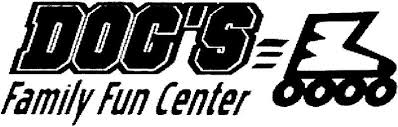 Doc’s Reopening and Safety Plan The bathroom, kitchen, snack bar, camp rooms will be cleaned as usual (building has been closed so no need to “sanitize” before reopening)Parents are asked to keep their child at home if they are exhibiting any symptoms related to Covid 19.  Entering the Building Opening counselors will check each other’s temperature when entering the building.  If they have an elevated temperature they will text Robin (Camp director) and will wait in the Lobby until Robin can replace her.   Counselors will wear a mask (fabric of their own or one provided by the rink) while in the building.Counselors will use hand sanitizer before opening the door in to the rink.  Parents will wait outside building to be checked in.  They will text counselor in charge (schedule to be given to parents) when they arrive so that the counselor can meet them in the lobby to sign their child in. As parents sign their children in, their child’s temperature will be taken.  If they have an elevated temperature they will not be permitted to enter the building.  Campers will use hand sanitizer before entering the building and then head directly to the locker room to put their belongings in to their locker.Campers will wear a cloth or comparable mask, when feasible, while in the building.Daily sanitizing/surfaces and hands Sanitizer will be available and used any time a camper/counselor enters a room of the rink (game room, rink, camp room, locker room, kitchen, food prep area)Group handwashing will take place before breakfast (8am), after outside play (9:30 am), before lunch (noon), before reading/movie time (2pm) as well as any other time counselors feel there may have been spread of germs.Surfaces such as tables, doorknobs, light switches, countertops, handles, phones, keyboards, toilets, faucets and sinks will be sanitized using an approved EPA sanitizer or recommended bleach solution (1/3 cup per gallon water) twice a day and at the end of each day.  Toys will be sprayed with disinfectant after use and allowed to dry before putting away.Skates will be sanitized after being used by a camper.Social distancing will be required in all rooms and during outside play.   Dress up play (clothes) will not be available during yellow phase.Toys will be divided into small containers (Legos, Barbies, Polypockets, matchbox cars/sets) so that campers can take a container out on to the rink floor and play individually.  Camp rooms will be limited to 2 campers at any given time.  Games can be played with 2 campers only at a picnic/booth in snackbar with social distancing applied.Lunch will be served to campers by counselors.Social distancing will be observed at all meals putting 2 campers at each picnic table and one at each booth, alternating sides.Large group games on the skating floor will be individual in nature and not team or partner activities.Skating will be allowed during our normal skating time (9:30 – 11:30 or 1:30 – 3:30) but campers will be required to observe social distancing as best as possible while skating.Campers will be placed at tables in snackbar to do their online/remote learning in the same manner they are set at lunch.   Parent pick up procedure Parents will text counselor in charge when they have arrived to pick their child up.  Counselor will bring child to the lobby to meet parents.Counselor will check child’s locker so that needed items will be sent home with camper.